                           Crisfield Area 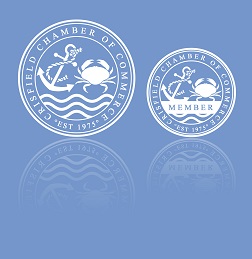               Chamber of Commerce                                        906 W. Main St.,  PO Box 292    Crisfield, MD  21817                                              410-968-2500      1-800-782-3913    410-968-0524  fax                                                                                 office@crisfieldchamberofcommerce.com                                                                                                                                                                                                     www.crisfieldchamber.comAPPLICATION“CHRISTMAS IN CRISFIELD” PARADE 2021FRIDAY, DECEMBER 3rd @ 6:30 PM        (rain date, Sat. Dec.4th)Name of Entry______________________________________________________________Contact Person________________________________________________________________Contact Phone #_______________________________________________________________Contact Email ________________________________________________________________TYPE OF ENTRY – CIRCLE ONENO ENTRY FEEFloat	                       Marching Unit                               Band                               Dance TroopAntique Car                    Street Rod	                Musical Entry              ATV (has to be decorated)	Misc. (Please Specify)___________________________________________________________Brief info for announcing at judges stand:__________________________________________________________________________________________________________________________________________________________________________________________________________________________________________Please email to: ed.goyda@somelibrary.org  or fax to 410-968-0524 by NOVEMBER 30th			